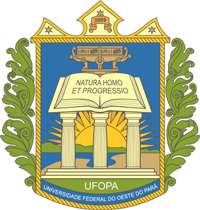 UNIVERSIDADE FEDERAL DO OESTE DO PARÁPRÓ-REITORIA DE PESQUISA, PÓS-GRADUAÇÃO E INOVAÇÃO TECNOLÓGICA- PROPPITINSTITUTO DE CIÊNCIAS DA EDUCAÇÃO- ICEDANEXO I: FORMULÁRIO DE PRÉ-INSCRIÇÃOCATEGORIA DO CANDIDATO:(     ) Professores de creches e pré-escolas da rede pública.(    ) Coordenadores ou diretores de creches e pré-escolas da rede pública e técnicos da equipe responsável pela Educação Infantil nas SEMEDs.(     ) Servidores técnico-administrativos da UFOPA.(     ) Aluno egresso do curso de Pedagogia da UFPA/UFOPA.DADOS PESSOAIS:DADOS PESSOAIS:DADOS PESSOAIS:Nome completo:Nome completo:Nome completo:Endereço (Rua/Av.e Nº):Endereço (Rua/Av.e Nº):Endereço (Rua/Av.e Nº):Complemento:                                                                     CEP:Complemento:                                                                     CEP:Complemento:                                                                     CEP:Bairro:Bairro:Município:Telefones: (   ) Telefones: (   ) Celular: (   )Email: Email: Email: RG:CPF:CPF:Data de nascimento:Naturalidade:Naturalidade:Graduação em :                                                                            Ano de conclusão:Graduação em :                                                                            Ano de conclusão:Graduação em :                                                                            Ano de conclusão:Graduação em :                                                                            Ano de conclusão:Graduação em :                                                                            Ano de conclusão:Graduação em :                                                                            Ano de conclusão:Cursou Pós-graduação: (  ) Não   (  ) Sim, em    __________________________________________Cursou Pós-graduação: (  ) Não   (  ) Sim, em    __________________________________________Cursou Pós-graduação: (  ) Não   (  ) Sim, em    __________________________________________DADOS INSTITUCIONAIS: DADOS INSTITUCIONAIS: Nome da Escola ou SEMED em que trabalha:Nome da Escola ou SEMED em que trabalha:Endereço (Rua/Av.e Nº):Endereço (Rua/Av.e Nº):Complemento:                                                                                  CEP:Complemento:                                                                                  CEP:Bairro:Município: